Publicado en  el 17/01/2017 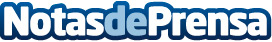 La inflación en la economía española afecta negativamente a las PymesEl aumento del nivel general de precios y costes es también un aspecto que deben asumir tanto autónomos como pymes y repercute en cuanto a la competitividad en el exterior Datos de contacto:Nota de prensa publicada en: https://www.notasdeprensa.es/la-inflacion-en-la-economia-espanola-afecta Categorias: Nacional Finanzas Recursos humanos http://www.notasdeprensa.es